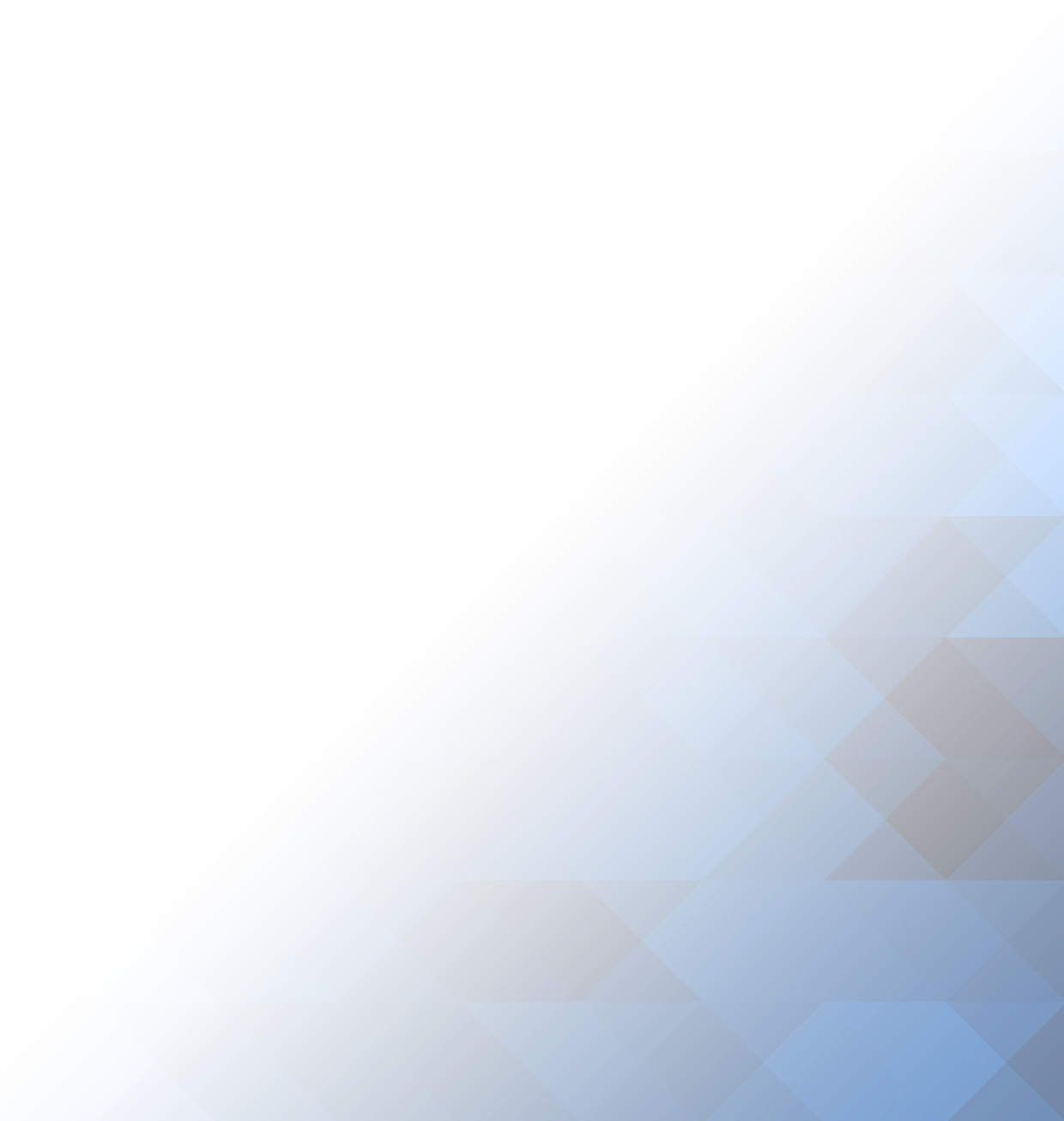 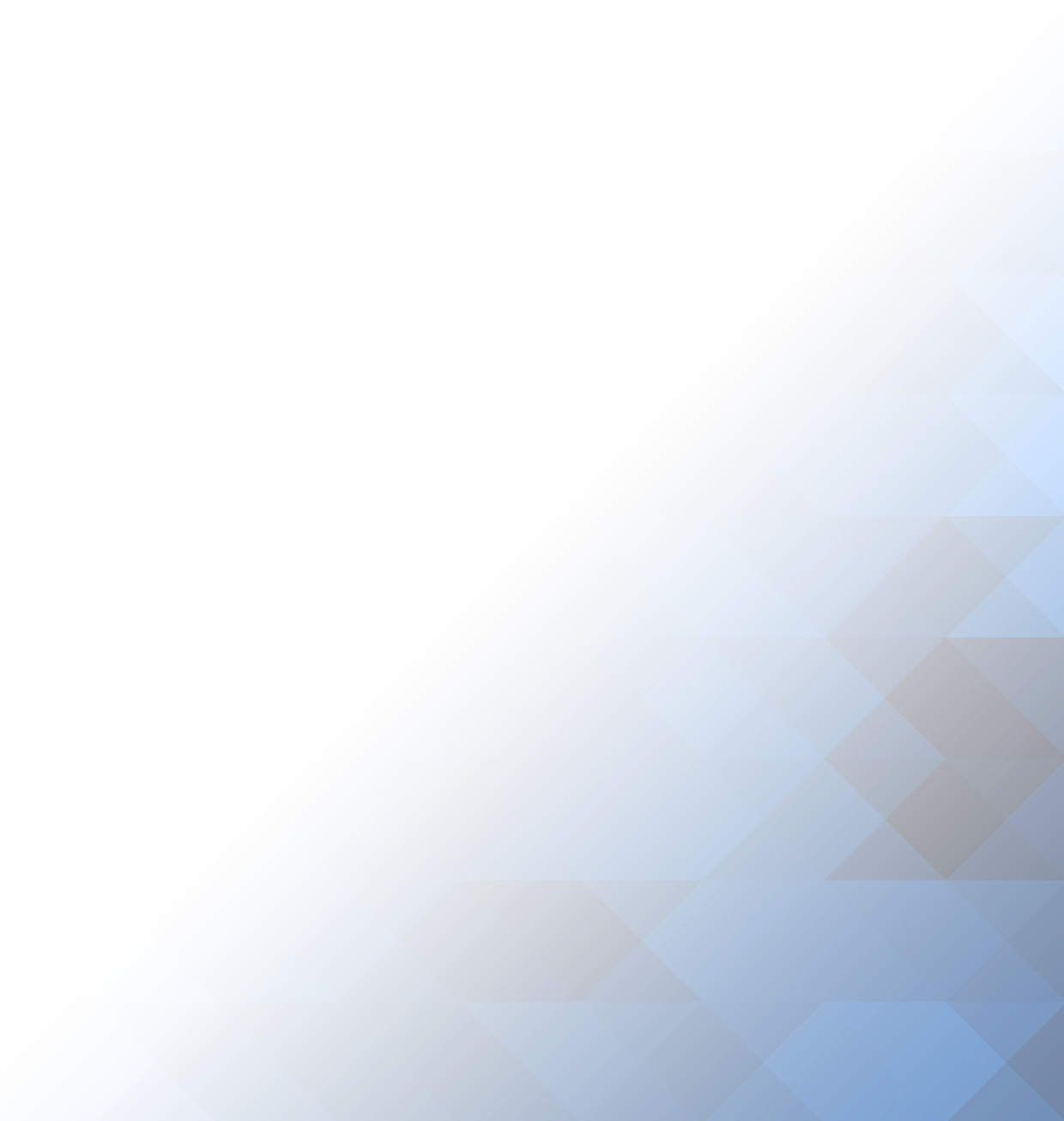 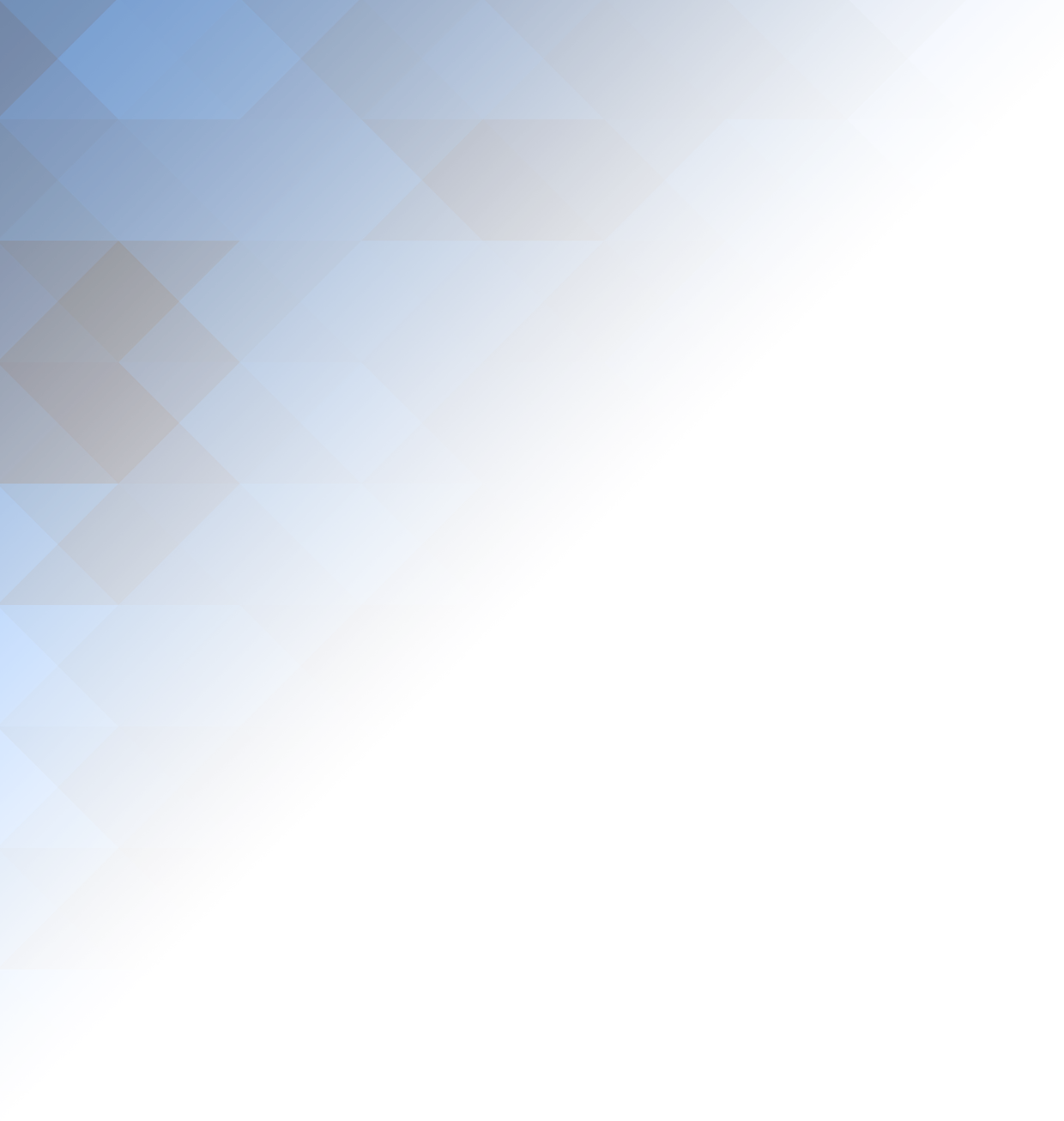 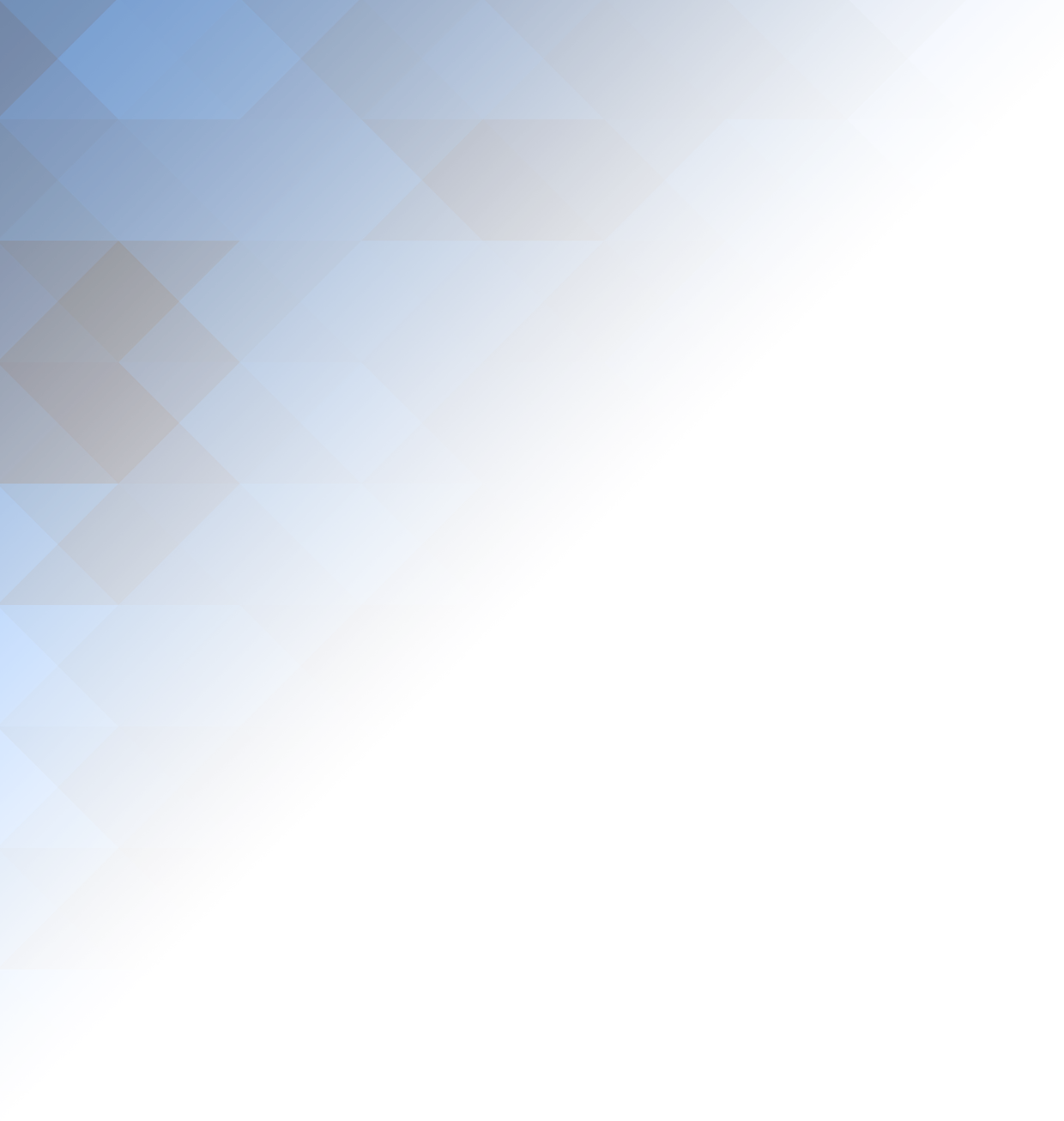 Historial de revisiónContenidosHistorial de revisión	21.	Introducción	41.1.	Referencias del documento	41.2.	Requisito de recurso robótico	42.	Resumen de solución	52.1.	Diagrama de solución	52.2.	Descripción de la solución	53.	Modelo del objeto	63.1.	Diagrama del modelo del objeto	64.	Control operacional y generación de alertas	74.1.	Planificación y comienzo	74.2.	Generación de alertas	75.	Seguridad de datos y credenciales	85.1.	Almacenamiento de datos	85.2.	Privacidad de datos	85.3.	Conservación de datos	85.4.	Credenciales	86.	Suposiciones	96.1.	Técnico	96.2.	Comercial	9IntroducciónReferencias del documento<Enumera el nombre del archivo y las ubicaciones del documento de definición del proceso (PDD) y el cuestionario de requisitos funcionales (FRQ). Además, enumera las referencias de cualquier otra documentación que ha influenciado en el diseño>Requisito de recurso robótico<¿Calcular la cantidad de recursos de tiempo de ejecución que la solución prevé necesitar? Incluye la cantidad máxima y mínima. Brinda detalles de cómo se calcularon los estimados.> Resumen de solución<Describe a un alto nivel cómo funcionará el proceso. Incluye el diagrama de flujo para completar. También incluye una lista de sistemas objetivo, sus horas de funcionamiento y cualquier requisito de programación que procese la solución>Diagrama de solución<Ilustra la solución propuesta y usa más de un diagrama, de ser necesario. Etiqueta los pasos usando la misma tecnología que en la descripción de la solución a continuación.>Descripción de la solución<Describe de manera más detallada cada parte del diagrama de solución anterior. No describe los pasos de procesamiento que ya se captaron en PDD. >Paso 1Paso 2Modelo del objetoDiagrama del modelo del objeto<El diagrama debe mostrar todos los procesos de Blue Prism, los objetos del componente y también cualquier objeto COM y los servicios web externos>Control operacional y generación de alertasPlanificación y comienzo<Describe aquí cómo la solución del proceso se impulsará para iniciarse>Generación de alertas<Describe aquí las alertas que la solución del proceso enviará>Seguridad de datos y credencialesAlmacenamiento de datos<Describe el lugar en que se almacenarán los datos fuera de las colas de trabajo de Blue Prism y los sistemas objetivo. P. ej.: archivos de datos, bases de datos. >Privacidad de datos<Describe cómo los datos se mantendrán en privado en la solución. ¿Cuáles datos de la cola de trabajo serán visibles en la sala de control? ¿Qué nivel de inicio de sesión se utilizará y cómo mostrará los datos sensibles para evitar los registros?>Conservación de datos<Describe cuánto tiempo todos los datos en la solución se almacenarán y cómo se purgarán>Credenciales<Describe los dominios de Windows y las credenciales de aplicación que se utilizarán y si y cómo los mantendrán el robot>SuposicionesTécnico<Describe las suposiciones técnicas, p. ej.: el recurso de PC tiene una unidad de red mapeada, etc.>Comercial<Describe el proceso comercial relacionado con las suposiciones, p. ej.: la planilla entrante tiene un formato fijo, etc.>FechaRevisiónAutorDescripciónEscenarioMétodoDestinatarios